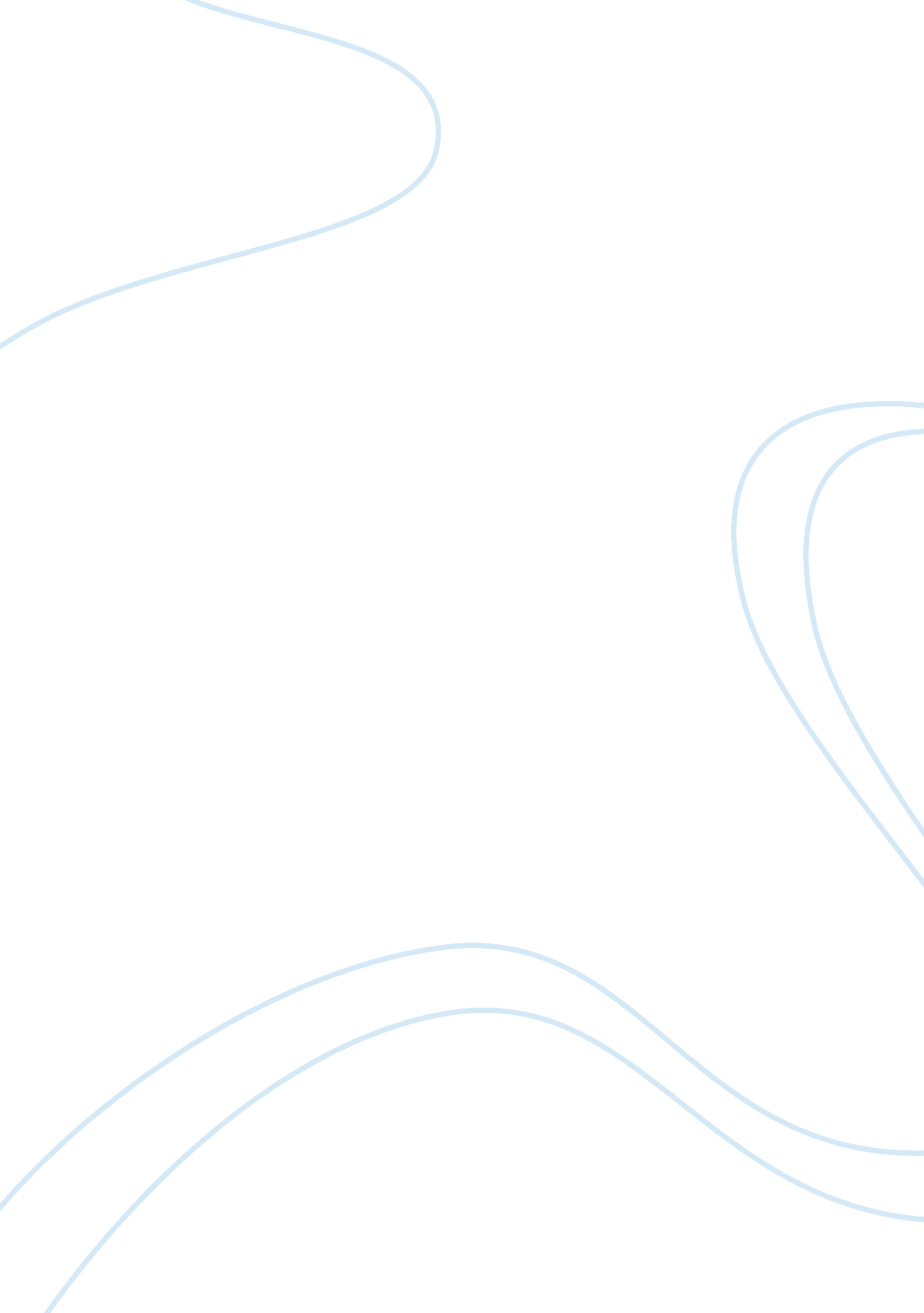 Texting, bad or goodSociology, Communication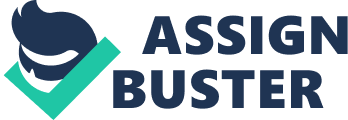 When it comes to texting, people either love it, hate it, or just don’t even try because they may feel that they are “ too old for that young people stuff”. Some people will promote it as one of the easiest ways to communicate or consider it a waste of time and murderous to the English language. I, for one, consider it a blessing and a curse. I can see both sides of the subject. I do agree that people shouldn’t text in some situations or places where it is considered rude, dangerous, or where it would take away from the human interaction that people need to mentally survive. Some may argue that with the rise of texting, it has hindered our grammar, the way we interact with others, and possibly our business relations. I used to be a cashier at a grocery store, and from a personal point of view, when the customers were on their cell phone, it made my job as a cashier rough to do. When that happens, the person isn't paying attention because they are busy texting or talking to someone on their phone. It made the job difficult because you were trying to get their attention for a payment method and sometimes had to repeat yourself two or three times. Then, other customers waiting get impatient and look at you like you aren’t doing your job in a speedy fashion. On the other hand, texting can be great and beneficial in some situations. I’ve been in some situations where it was easier to send a text message. At my church I either play the piano or I’m in the sound booth doing the Media for service. From the sound booth to the platform, it’s at least one hundred feet or more. There have been occasions where people on the platform and sound booth needed to tell each other something about the sound or some other situation. It was easier and faster to send a text message to each other rather than trying to read facial expressions or hand signals. All in all, texting is what you make of it. There are some situations in which you need to haverespectand not text, such as classrooms, church, and driving in your automobile for example. The thing to do is use common sense and think, “ Is this safe? Is this respectful to others? If I were teaching, would I be okay with people’s attention being divided? ” Most of all, we need to just use our brain and use moderation. We can survive without our phones. Our society survived for hundreds of years without mobile devices. I’m pretty sure we could too if we had to. 